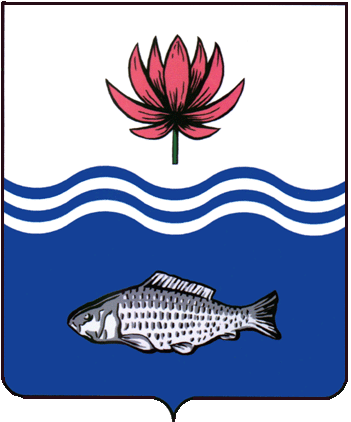 АДМИНИСТРАЦИЯ МО "ВОЛОДАРСКИЙ РАЙОН"АСТРАХАНСКОЙ ОБЛАСТИПОСТАНОВЛЕНИЕО предоставлении в собственностьземельного участка, расположенного по адресу:п. Володарский, ул. Дорожная, 23 «а»,для ведения личного подсобного хозяйства с правом возведения жилых и нежилых строенийВ связи с обращением Атаевой Альбины Хайреденовны, в соответствии со ст. 39.3, 39.20 Земельного кодекса РФ, выпиской из Единого государственного реестра недвижимости об основных характеристиках и зарегистрированных правах на объект недвижимости, администрация МО «Володарский район»ПОСТАНОВЛЯЕТ:1.Предоставить Атаевой Альбине Хайреденовне, 28.05.1979 г.р. (паспорт 12 03 785673, выдан Володарским РОВД Астраханской обл., 16.08.2003 г., проживающей по адресу: Астраханская область, Володарский район, п. Володарский, ул. Ирмуратова, д. 8) в собственность (за плату) земельный участок из категории «земли населенных пунктов», площадью 600 кв. м., с кадастровым номером 30:02:060104:1872, расположенного по адресу: Астраханская область, Володарский район, п. Володарский, ул. Дорожная, 23 «а», вид разрешенного использования: для ведения личного подсобного хозяйства с правом возведения жилых и нежилых строений.2.Атаевой Альбине Хайреденовне:2.1.Заключить с администрацией МО «Володарский район» и зарегистрировать в Володарском отделе Управления Федеральной службы государственной регистрации, кадастра и картографии по Астраханской области соглашение о расторжении договора аренды земельного участка от 08.09.2016 г. № 80.2.2.Заключить договор купли-продажи и зарегистрировать право собственности на земельный участок в Володарском отделе Управления Федеральной службы государственной регистрации, кадастра и картографии по Астраханской области.2.3.Ежегодно вносить причитающийся размер земельного налога в установленные сроки.2.4.При эксплуатации объекта руководствоваться действующим законодательством РФ.2.5.При перемене места жительства сообщить в ИФНС по Астраханской области (по месту регистрации).3.Постановление администрации МО «Володарский район» от 08.09.2016 г. № 841 считать утратившим силу.4.Отделу земельных и имущественных отношений, жилищной политики администрации МО «Володарский район» внести соответствующие изменения в учетную и справочную документацию.5.Контроль за исполнением настоящего постановления оставляю за собой.И.о. заместителя главыпо оперативной работе                  		                             Н.С. Беккуловаот 19.08.2020 г.N 895